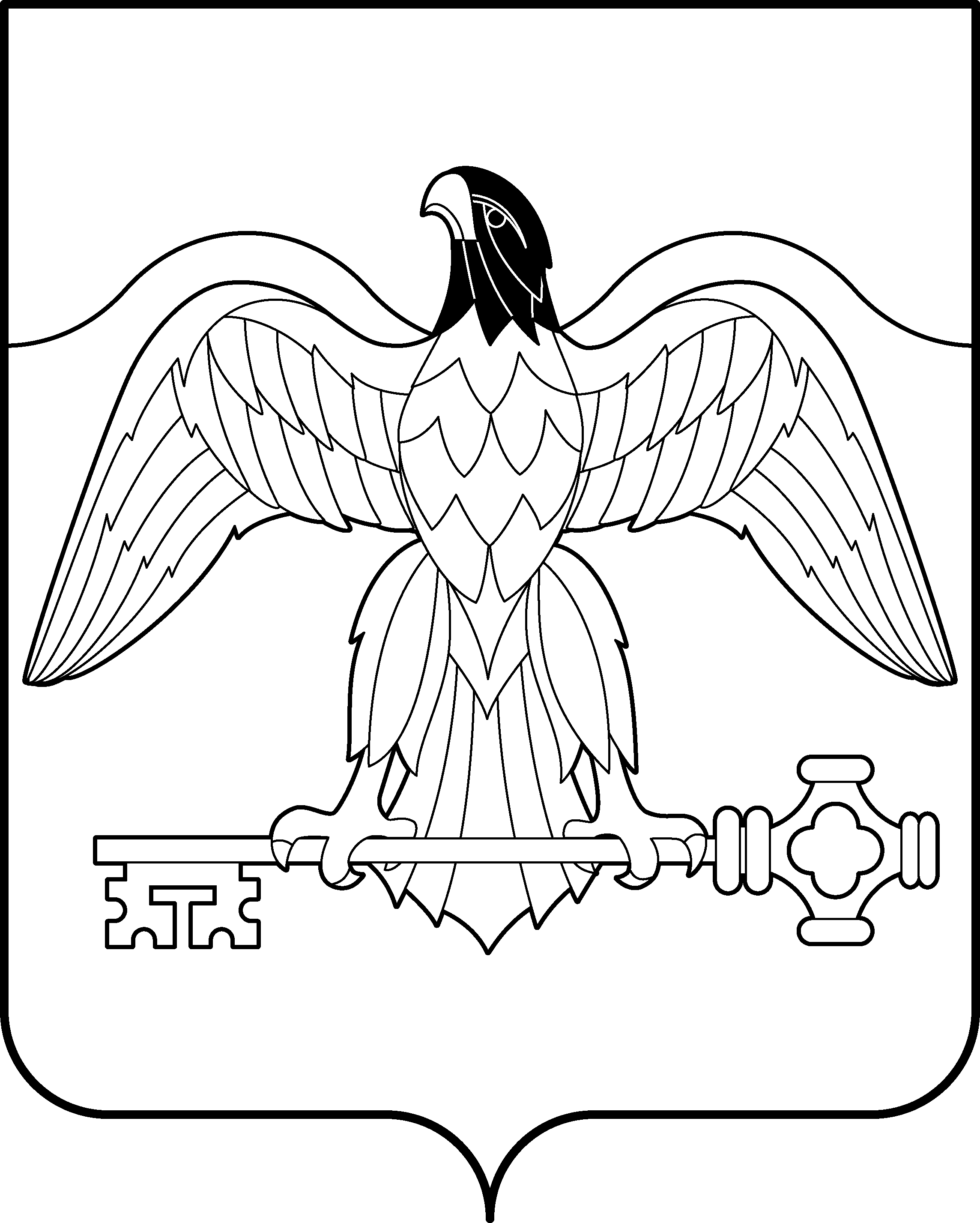     УПРАВЛЕНИЕ ФИНАНСОВ АДМИНИСТРАЦИИ   КАРАБАШСКОГО ГОРОДСКОГО ОКРУГАЧелябинской областиПРИКАЗот «01» октября 2020г.          	                                                                                                                   №  64О Порядке взаимодействия при осуществлении контроля Управлением финансов администрации Карабашского городского округа с субъектами контроля в сфере закупок товаров, работ, услуг для обеспечения муниципальных нуждВ целях реализации части 5 статьи 99 Федерального закона от 5 апреля 2013г. № 44-ФЗ «О контрактной системе в сфере закупок товаров, работ, услуг для обеспечения государственных и муниципальных нужд», в соответствии с пунктом 8 Правил осуществления контроля, предусмотренного частью 5 и 5.1 статьи 99 Федерального закона «О контрактной системе в сфере закупок товаров, работ, услуг для обеспечения государственных и муниципальных нужд», утвержденных постановлением Правительства РФ от 06 августа 2020 г. № 1193, и во исполнение постановления Правительства Российской Федерации от 28.11.2013г. № 1084 «О порядке ведения реестра контрактов, заключенных заказчиками, и реестра контрактов, содержащего сведения, составляющие государственную тайну»,ПРИКАЗЫВАЮ:1. Утвердить прилагаемый Порядок взаимодействия при осуществлении контроля Управлением финансов администрации Карабашского городского округа с субъектами контроля в сфере закупок товаров, работ, услуг для обеспечения муниципальных нужд.2. Признать утратившими силу:1) приказ Управления финансов администрации Карабашского городского округа Челябинской области от 30.12.2016г. № 47 «О Порядке взаимодействия при осуществлении контроля Управлением финансов администрации Карабашского городского округа с субъектами контроля в сфере закупок товаров, работ, услуг для обеспечения муниципальных нужд»;2) приказ Управления финансов администрации Карабашского городского округа Челябинской области от 12.10.2017г. № 33 «О внесении изменений в приказ Управления финансов администрации Карабашского городского округа от 30.12.2016г. № 47».3. Организацию выполнения настоящего приказа возложить на заместителя начальника по казначейскому исполнению бюджета Макаровскую Ю.В.4. Настоящий приказ вступает в силу со дня его подписания.Начальник управления финансовадминистрации Карабашскогогородского округа                                                      И.В. ЗабнинаУТВЕРЖДЕНприказом Управления финансов администрации Карабашского городского округаот 01.10.2020г. № 64Порядок взаимодействия при осуществлении контроля Управлением финансов администрации Карабашского городского округа с субъектами контроля в сфере закупок товаров, работ, услуг для обеспечения муниципальных нужд1.	Настоящий Порядок взаимодействия при осуществлении контроля Управлением финансов администрации Карабашского городского округа с субъектами контроля в сфере закупок товаров, работ, услуг для обеспечения муниципальных нужд (далее – Порядок) устанавливает правила взаимодействия Управления финансов администрации Карабашского городского округа (далее – Управление финансов) с субъектами контроля, указанными в пункте 8 Правил осуществления контроля, предусмотренного частью 5 и 5.1 статьи 99 Федерального закона от 5 апреля 2013 года № 44-ФЗ «О контрактной системе в сфере закупок товаров, работ, услуг для обеспечения государственных и муниципальных нужд», утвержденных постановлением Правительства Российской Федерации от 6 августа 2020г. № 1193 (далее, соответственно – субъекты контроля, Правила контроля), при размещении ими в единой информационной системе в сфере закупок (далее – ЕИС) или направлении на согласование в Управление финансов документов, определенных Федеральным законом от 5 апреля 2013 года № 44-ФЗ «О контрактной системе в сфере закупок товаров, работ, услуг для обеспечения государственных и муниципальных нужд» (далее – Федеральный закон № 44-ФЗ), постановлением Правительства Российской Федерации от 28 ноября 2013г. № 1084 «О порядке ведения реестра контрактов, заключенных заказчиками, и реестра контрактов, содержащего сведения, составляющие государственную тайну» (далее – постановление № 1084), в целях осуществления контроля, предусмотренного частью 5 статьи 99 Федерального закона № 44-ФЗ (далее, соответственно – контроль, объекты контроля). 2.	К субъектам контроля в рамках настоящего Порядка относятся:а)	муниципальные заказчики, осуществляющие закупки от имени муниципального образования за счет средств местного бюджета, в том числе при передаче	им	полномочий	муниципального	заказчика	в соответствии с бюджетным законодательством Российской Федерации;        б)	муниципальные бюджетные учреждения, осуществляющие закупки в соответствии с частью 1 статьи 15 Федерального закона № 44-ФЗ;в) муниципальные автономные учреждения, осуществляющие закупки в соответствии с частью 1 статьи 15 Федерального закона № 44-ФЗ;  	г) муниципальные унитарные предприятия Карабашского городского округа, осуществляющие закупки за счет средств субсидий, предоставленных им из местного бюджета на осуществление капитальных вложений в объекты муниципальной собственности (далее - муниципальные унитарные предприятия).3.	Взаимодействие Управления финансов с субъектами контроля в целях контроля информации, определенной частью 5 статьи 99 Федерального закона № 44-ФЗ, содержащейся в объектах контроля (далее – контролируемая информация), осуществляется:при размещении в ЕИС посредством информационного взаимодействия ЕИС с государственной интегрированной информационной системой управления общественными финансами «Электронный бюджет» (далее – информационная система «Электронный бюджет») объектов контроля в форме электронного документа в соответствии с едиными форматами, установленными Министерством финансов Российской Федерации в соответствии с Правилами функционирования единой	информационной системы в сфере закупок, утвержденными постановлением Правительства Российской Федерации от 23 декабря 2015 г. № 1414;при проведении Управлением финансов проверок, предусмотренных подпунктами «б» и «в» пункта 11 Правил контроля, при осуществлении закупки у единственного поставщика (подрядчика, исполнителя) в случаях, предусмотренных пунктами 2, 3, 6, 7, 10-14, 16, 17, 19, 22, 31-33, 35, 37-39, 47, 48, 54, 55 части 1 статьи 93 Федерального закона № 44-ФЗ, с учетом особенностей, предусмотренных пунктом 7 настоящего Порядка;при согласовании Управлением финансов информации об объектах контроля, сведения о которых не подлежат в соответствии с Федеральным законом № 44-ФЗ размещению в ЕИС в электронном виде, посредством автоматизированной системы «АЦК-Финансы» (далее – «АЦК-Финансы»);при согласовании с Управлением финансов информации об объектах контроля, сведения о которых составляют государственную тайну, в соответствии с положениями Правил контроля;при отсутствии технической возможности размещения в ЕИС объектов контроля в форме электронных документов,  возможно представление объектов контроля в Управление финансов на бумажном носителе с учетом положений настоящего Порядка.4.	Взаимодействие Управления финансов с субъектами контроля в части осуществления контроля объектов, сведения о которых не подлежат в соответствии с Федеральным законом 44-ФЗ размещению в ЕИС, осуществляется с учетом следующих особенностей:а) субъекты контроля, указанные в подпункте «а» пункта 2 настоящего Порядка, обеспечивают своевременное формирование в «АЦК-Финансы» электронного документа «Договор», с обязательным указанием поля «Тип договора» значения «Малые закупки».В Управление финансов электронный документ «Договор» поступает в статусе «Отложен» с предоставлением бумажной копии подтверждающего документа, заверенного должным образом. Управление финансов выполняет действие «Обработать» для перевода электронного документа «Договор» на статус «Принят». Электронный документ «Договор» перейдет на статус «Принят» и автоматически сформируется электронный документ «Бюджетное обязательство» на статусе «Резерв». Управление финансов осуществляет контроль общей суммы электронного документа «Договор» на предмет непревышения суммы указанной в разделе «Особые закупки» плана-графика закупок. Срок проведения контроля составляет 2 (два) рабочих дня.По результатам контроля Управление финансов переводит электронный документ «Договор» на статус «Зарегистрирован» или «Отказан». Перевод электронного документа «Договор» на статус «Зарегистрирован» или «Отказан» свидетельствует о соответствии/несоответствии контролируемой информации.  Субъект контроля осуществляет закупки после успешного прохождения контроля.;б) субъекты контроля, указанные в подпункте «б» пункта 2 настоящего Порядка, обеспечивают своевременное формирование в «АЦК-Финансы» электронного документа «Сведения об обязательствах и договоре БУ/АУ». При заполнении поля «Тип Договора» указывается значение «Малые закупки».В Управление финансов электронный документ «Сведения об обязательствах и договоре БУ/АУ» поступает в статусе «Черновик» с предоставлением бумажной копии подтверждающего документа, заверенного должным образом, а в случае осуществления закупок за счет средств субсидии на иные цели «Сведения об обязательствах и договоре БУ/АУ» подлежат передаче на контроль в Управление финансов после согласования с органом местного самоуправления, осуществляющим функции и полномочия учредителя, путем предоставления документов на бумажном носителе с отметкой о согласовании.Управление финансов выполняет действие «Завершить подготовку» для перевода электронного документа «Сведения об обязательствах и договоре БУ/АУ» на статус «Подготовлен».Управление финансов осуществляет контроль общей суммы электронного документа «Сведения об обязательствах и договоре БУ/АУ» на предмет непревышения суммы указанной в разделе «Особые закупки» плана-графика закупок. Срок проведения контроля составляет 2 (два) рабочих.По результатам контроля Управление финансов переводит электронный документ «Сведения об обязательствах и договоре БУ/АУ» на статус «Зарегистрирован» или «Отказан». Перевод электронного документа «Договор» на статус «Зарегистрирован» или «Отказан» свидетельствует о соответствии/несоответствии контролируемой информации. Субъект контроля осуществляет закупки после успешного прохождения контроля.5. При осуществлении взаимодействия с субъектами контроля Управление финансов проверяет в соответствии с пунктом 14 Правил контроля контролируемую информацию об объеме финансового обеспечения, включенную в план – график закупок:а) субъектов контроля, указанных в подпункте "а" пункта 2 настоящего Порядка:на предмет непревышения доведенных в установленном порядке субъекту контроля как получателю бюджетных средств лимитов бюджетных обязательств на соответствующий финансовый год и плановый период на закупку товаров, работ, услуг с учетом поставленных в установленном порядке на учет бюджетных обязательств, утвержденным приказом Управления финансов администрации Карабашского городского округа от 09.10.2019г. № 84 «О Порядке исполнения местного бюджета по расходам» (далее - Порядок учета);на соответствие сведениям об объемах средств, указанных в  муниципальных правовых актах муниципального образования и иных документах, предусматривающих в соответствии с бюджетным законодательством Российской Федерации возможность заключения муниципального контракта на срок, превышающий срок действия доведенных лимитов бюджетных обязательств с учетом положений пункта 5 статьи 161 Бюджетного кодекса Российской Федерации, в случае включения в план закупок информации о закупках, оплата которых планируется по истечении планового периода с приложением в ЕИС сканированной копии правового акта муниципального образования;б) субъектов контроля, указанных в подпунктах "б", "в"  пункта 2 настоящего Порядка на предмет непревышения показателей выплат по расходам на закупки товаров, работ, услуг по году начала закупки, содержащихся в плане финансово-хозяйственной деятельности субъекта контроля в соответствии с п. 42 раздела III Требований к плану финансово-хозяйственной деятельности государственного (муниципального) учреждения, утвержденных приказом Министерства финансов Российской Федерации от 31 августа  2018г. № 186н, размещенном в форме электронного документа в системе «АЦК-Финансы», а также на официальном сайте в сети Интернет (www.bus.gov.ru) в соответствии с приказом Минфина России от 21.07.2011г. № 86н «Об утверждении порядка предоставления информации государственным (муниципальным) учреждением, ее размещения на официальном сайте в сети Интернет и ведения указанного сайта»,    подписанный подписью руководителя учреждения (уполномоченного им лица), а также утвержденным уполномоченным лицом, исполняющим функции учредителя;в) субъектов контроля, указанных в подпункте "г" пункта 2  настоящего Порядка на предмет непревышения суммы бюджетного обязательства получателя бюджетных средств, заключившего соглашение о предоставлении  муниципальному унитарному предприятию субсидий на осуществление капитальных вложений в соответствии со статьей 78.2 Бюджетного кодекса Российской Федерации, поставленного на учет в соответствии с Порядком учета.6. Взаимодействие Управления финансов с субъектами контроля при направлении извещения об осуществлении закупки (приглашения принять участие в определения поставщика), проекта контракта, заключаемого с единственным поставщиком (подрядчиком, исполнителем), осуществляется с учетом следующих особенностей:а) субъекты контроля, указанные в подпункте «а» пункта 2 настоящего Порядка, не позднее, чем за 3 (три) рабочих дня до момента размещения объектов контроля в ЕИС, формируют в «АЦК-Финансы» электронный документ «Договор». В сформированном электронном документе «Договор» субъекты контроля обязательно заполняют следующие поля:«Номер» - указывается идентификационный код закупки;«Идентификационный код закупки» - указывается идентификационный код закупки;«Основание» - указывается наименование объекта закупки (за исключением проведения закупки закрытым способом определения поставщика).В Управление финансов электронный документ «Договор» поступает в статусе «Отложен».Управление финансов выполняет действие «Обработать» для перевода электронного документа «Договор» на статус «Принят». Электронный документ «Договор» перейдет на статус «Принят» и автоматически сформируется электронный документ «Бюджетное обязательство» на статусе «Резерв». Управление финансов в «АЦК-Финансы» согласовывает электронный документ «Договор» и резервирует объемы финансового обеспечения соответствующие извещению о проведении закупки направленного для размещения в ЕИС. Согласование электронных документов в «АЦК-Финансы» составляет 2 (два) рабочих дня.По результатам контроля Управления финансов переводит электронный документ «Договор» на статус «Зарегистрирован». Перевод электронного документа «Договор» на статус «Зарегистрирован» свидетельствует о согласовании и резервировании объемов финансового обеспечения, необходимого для осуществления закупки товаров, работ, услуг;б) субъекты контроля, указанные в подпункте «б» пункта 2 настоящего Порядка, не позднее чем за 3 (три) рабочих дня до момента размещения объектов контроля в ЕИС, формируют в «АЦК-Финансы» электронный документ «Сведения об обязательствах и договоре БУ/АУ». В сформированном электронном документе «Сведения об обязательствах и договоре БУ/АУ» субъекты контроля обязательно заполняют следующие поля:«Номер» - указывается идентификационный код закупки;«Идентификационный код закупки» - указывается идентификационный код закупки;«Основание» - указывается наименование объекта закупки (за исключением проведения закупки закрытым способом определения поставщика).В Управление финансов электронный документ «Сведения об обязательствах и договоре БУ/АУ» поступает в статусе «Черновик», а в случае осуществления закупок за счет средств субсидии на иные цели «Сведения об обязательствах и договоре БУ/АУ» подлежат передаче на контроль в Управление финансов после согласования с органом местного самоуправления, осуществляющим функции и полномочия учредителя, путем предоставления документов на бумажном носителе с отметкой о согласовании.Управление финансов выполняет действие «Завершить подготовку» для перевода электронного документа «Сведения об обязательствах и договоре БУ/АУ» на статус «Подготовлен».Управление финансов в «АЦК-Финансы» согласовывает электронный документ «Сведения об обязательствах и договоре БУ/АУ» и резервирует объемы финансового обеспечения соответствующие извещению о проведении закупки направленного для размещения в ЕИС. Согласование электронных документов в «АЦК-Финансы» составляет 2 (два) рабочих дня.По результатам контроля Управление финансов переводит электронный документ «Сведения об обязательствах и договоре БУ/АУ» на статус «Зарегистрирован». Перевод электронного документа «Сведения об обязательствах и договоре БУ/АУ» на статус «Зарегистрирован» свидетельствует о согласовании и резервировании объемов финансового обеспечения, необходимого для осуществления закупки товаров, работ, услуг.7. Взаимодействие Управления финансов с субъектами контроля в части проведения проверок, предусмотренных подпунктами «б» и «в» пункта 11 Правил контроля, при осуществлении закупки у единственного поставщика (подрядчика, исполнителя) в случаях, предусмотренных пунктами 2, 3, 6, 7, 10-14, 16, 17, 19, 22, 31-33, 35, 37-39, 47, 48, 54, 55 части 1 статьи 93 Федерального закона № 44-ФЗ, осуществляется с учетом следующих особенностей:Субъекты контроля, указанные в пункте 2 настоящего Порядка, направляют в Управление финансов на бумажном носителе в трех экземплярах проект контракта, направляемый участнику закупки в соответствии с Федеральным законом № 44-ФЗ без использования ЕИС;Управление финансов обеспечивает регистрацию поступившего объекта контроля в порядке, установленном инструкцией по делопроизводству, проставляет на таком объекте контроля регистрационный номер, дату и время получения, подпись уполномоченного должностного лица и возвращает 1 экземпляр субъекту контроля;Управление финансов не позднее 3 (трех) рабочих дней, со дня, следующего за днем регистрации в Управлении финансов проекта контракта:проводит проверку цены контракта, указанной в проекте контракта на предмет непревышения финансового обеспечения, указанного в плане-графике, а также проверку формирования идентификационного кода закупки, указанного в проекте контракта на предмет соответствия порядку, предусмотренному частью 3 статьи 23 Федерального закона № 44-ФЗ. При этом проводится проверка соответствия финансового обеспечения в разрезе планируемых платежей на текущий финансовый год, плановый период и последующие годы цене контракта;формирует уведомление о соответствии контролируемой информации Правилам контроля по форме, предусмотренной приложением № 5 к Правилам контроля, либо направляет субъекту контроля протокол о несоответствии контролируемой информации Правилам контроля по форме, предусмотренной приложением № 3 к Правилам контроля.В случае отсутствия уведомления о соответствии контролируемой информации проект контракта участнику закупки не направляется.8.  Взаимодействие Управления финансов с субъектами контроля по результатам определения поставщика (подрядчика, исполнителя) и заключения муниципального  контракта осуществляется с учётом следующих особенностей:а) субъекты контроля, указанные в подпункте «а» пункта 2 настоящего Порядка, обеспечивают направление информации о заключенном контракте (его изменении) в реестр контрактов ЕИС, одновременно уточняя необходимые поля в электронном документе «Договор», сформированном в соответствии с пунктом 6 настоящего Порядка, путем его перерегистрации. Субъект контроля обеспечивает своевременное внесение изменений в электронный документ «Договор» с обязательным уточнением поля «Номер» (указывается номер заключенного муниципального контракта) и предоставлением бумажной копии подтверждающего документа, заверенного должным образом.Управление финансов выполняет действие «Обработать» для перевода электронного документа «Договор» на статус «Принят». Электронный документ «Договор» перейдет на статус «Принят» и автоматически сформируется электронный документ «Бюджетное обязательство» на статусе «Резерв». Управление финансов в личном кабинете органа контроля в системе «Электронный бюджет» при получении информации о заключенном контракте (его изменении), проводит проверку контролируемой информации в соответствии с постановлением № 1084, а также проводит проверку электронного документа «Договор» на предмет соответствия представленным в информационной системе «Электронный бюджет» информации о заключенном контракте (его изменении). Отметка о прохождении контроля в личном кабинете органа контроля в информационной системе «Электронный бюджет» проставляется в случае соответствия электронных документов в «АЦК-Финансы».Срок согласования электронного документа в «АЦК-Финансы» составляет 3 (три) рабочих дня с даты направления информации о заключенном контракте (его изменении) в реестр контрактов ЕИС.По результатам контроля Управление финансов переводит электронный документ «Договор» на статус «Зарегистрирован» или «Отказан». Перевод электронного документа «Договор» на статус «Зарегистрирован» свидетельствует о соответствии контролируемой информации и согласовании объемов финансового обеспечения, необходимого для оплаты товаров, работ, услуг. В случае несоответствия контролируемой информации Управление финансов переводит электронный документ «Договор» на статус «Отказан». Субъект контроля вносит соответствующие изменения в электронный документ «Договор» на статусе «Отказан» путем его перерегистрации для устранения замечаний.б) субъекты контроля, указанные в подпункте «б» пункта 2 настоящего Порядка, обеспечивается направление информации о заключенном контракте (его изменении) в реестр контрактов ЕИС, одновременно уточняя необходимые поля в электронном документе «Сведения об обязательствах и договоре БУ/АУ», сформированном в соответствии с пунктом 6 настоящего Порядка, путем его перерегистрации. Субъект контроля обеспечивает своевременное внесение изменений в электронный документ «Сведения об обязательствах и договоре БУ/АУ» с обязательным уточнением поля «Номер» (указывается номер заключенного муниципального контракта) и предоставлением бумажной копии подтверждающего документа, заверенного должным образом, а в случае осуществления закупок за счет средств субсидии на иные цели «Сведения об обязательствах и договоре БУ/АУ» подлежат передаче на контроль в Управление финансов после согласования с органом местного самоуправления, осуществляющим функции и полномочия учредителя, путем предоставления документов на бумажном носителе с отметкой о согласовании.Управление финансов выполняет действие «Завершить обработку» для перевода электронного документа «Сведения об обязательствах и договоре БУ/АУ» на статус «Подготовлен». Электронный документ «Сведения об обязательствах и договоре БУ/АУ» перейдет на статус «Подготовлен» и автоматически сформируется электронный документ «Бюджетное обязательство» на статусе «Резерв».Управление финансов в личном кабинете органа контроля в системе «Электронный бюджет» при получении информации о заключенном контракте (его изменении), проводит проверку контролируемой информации в соответствии с постановлением № 1084, а также проводит проверку электронного документа «Сведения об обязательствах и договоре БУ/АУ» на предмет соответствия представленным в информационной системе «Электронный бюджет» информации о заключенном контракте (его изменении). Отметка о прохождении контроля в личном кабинете органа контроля в информационной системе «Электронный бюджет» проставляется в случае соответствия электронных документов в «АЦК-Финансы».Срок согласования электронного документа в «АЦК-Финансы» составляет 3 (три) рабочих дня с даты направления информации о заключенном контракте (его изменении) в реестр контрактов ЕИС.По результатам контроля Управление финансов переводит электронный документ «Сведения об обязательствах и договоре БУ/АУ» на статус «Зарегистрирован» или «Отказан». Перевод электронного документа «Сведения об обязательствах и договоре БУ/АУ» на статус «Зарегистрирован» свидетельствует о соответствии контролируемой информации и согласовании объемов финансового обеспечения, необходимого для оплаты товаров, работ, услуг. В случае несоответствия контролируемой информации Управление финансов переводит электронный документ «Сведения об обязательствах и договоре БУ/АУ» на статус «Отказан». Субъект контроля вносит соответствующие изменения в электронный документ «Сведения об обязательствах и договоре БУ/АУ» на статусе «Отказан» путем его перерегистрации для устранения замечаний.9. Электронные документы, формируемые субъектами контроля в ЕИС, должны быть подписаны соответствующей требованиям действующего законодательства электронной подписью лица, имеющего право действовать от имени субъекта контроля.10. Субъект контроля несет ответственность за:заключение и исполнение контракта в пределах доведенных лимитов бюджетных обязательств, а также за соответствие их утвержденному  плану-графику закупок;полноту и достоверность информации, содержащейся в плане финансово-хозяйственной деятельности муниципального учреждения, а также за ее соответствие утвержденному плану-графику закупок;соблюдение сроков и порядка размещения информации в ЕИС; нарушение бюджетного законодательства и законодательства Российской Федерации о контрактной системе в сфере закупок.